Comportements et stratégies : créer des régularités croissantesComportements et stratégies : créer des régularités croissantesComportements et stratégies : créer des régularités croissantesL’élève choisit du matériel, mais a de la difficulté à créer une régularité croissante et les éléments au hasard ou crée une régularité répétée.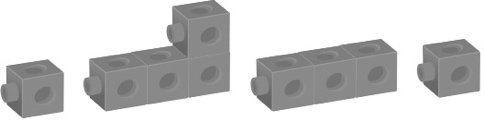 L’élève choisit du matériel et tente de créer une régularité croissante, mais n’ajoute pas le même nombre d’éléments chaque fois.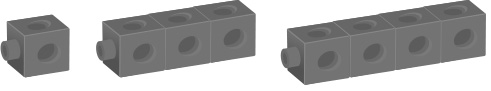 L’élève crée une régularité croissante, mais n’ajoute pas les éléments de la même façon chaque fois.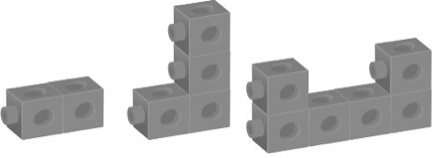 Observations et documentationObservations et documentationObservations et documentationL’élève crée une régularité croissante, mais a de la difficulté à écrire la règle de la régularité.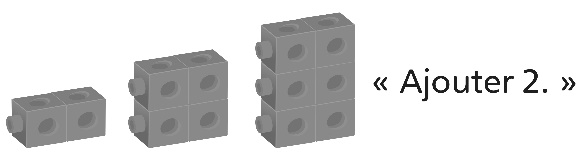 L’élève crée une régularité croissante, mais ne sait pas si la régularité de son partenaire est correcte.« Je ne suis pas certain que c’est correct. »L’élève réussit à identifier et à créer une régularité croissante et à expliquer la règle de la régularité.Observations et documentationObservations et documentationObservations et documentation